VideoconferÊncia: áLGEBRA – LETRAS E PADRÕESBom dia 7º ano!Terça-feira é dia de videoconferência de matemática. Nos encontramos às 11h10 para tomarmos consciência da atividade de ontem, sobre álgebra – letras e padrões, assim como, realizarmos novas atividades juntos.Proposta 1Qual o padrão da imagem?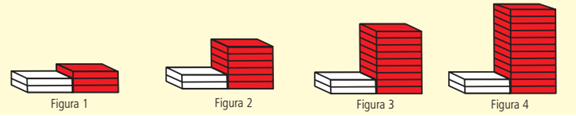 a) Quantas caixas brancas e quantas caixas vermelhas terá a figura 5? b) Qual será o número total de caixas da figura 12? c) Como se calcula o número de caixas vermelhas da figura 20? d) Quantas caixas vermelhas tem a figura cuja posição é n?Proposta 2Complete com a linguagem algébrica as seguintes frases.Proposta 3Em uma apresentação de dança, a professora resolveu organizar os dançarinos em filas, da seguinte forma: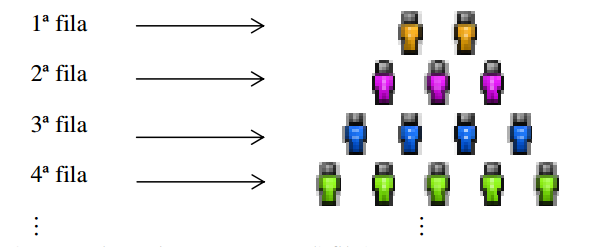 Quantos dançarinos estarão na 5ª fila?Quantos dançarinos estarão na 10ª fila?Existe uma regra para a formação das filas? Escreva-a com uma sentença algébrica?Explique como chegou a essa regra de formação.Qual fila terá exatamente 49 dançarinos?É possível saber a fila se soubermos quantos dançarinos há nela? Explique.ReferênciasAndrini, A; VALCONSELLOS, M. J. Praticando Matemática. 7º ano. 3 ed. Editora do Brasil. São Paulo, 2012.Adaptado de BONADIMAN, Ariana. Álgebra no ensino fundamental: produzindo significados para as operações básicas com expressões algébricas. Porto Alegre, 2007.FRASESLINGUAGEM ALGÉBRICANove mais o dobro de um número9 + 2 ∙ xO quádruplo de um númeroO triplo de um número, mais 3O triplo de um número mais 3A metade de um númeroUm número adicionado a dezA diferença entre cinquenta e um númeroA quarta parte de um númeroO cubo de um número, mais sete